ŠPORTDragi učenci,današnja ura bo nekaj posebnega – imam zanimiv izziv zate. Izberi primerne hlače. Predlagam, da vzameš spodnji del trenirke ali kakšne druge hlače iz elastičnega materiala. Poglej video: https://youtu.be/ifT1gTpxqgE in opravi izziv.Od vseh vas še nisem prejel video posnetkov odbojke, ki jih ocenjujem. Čas imate do konca meseca maja – posnetke pričakujem do 31. maja. Učenci, ki ste že poslali video posnetke, ste te obveznosti že opravili.Želim ti uspešno opravljanje izziva.Učitelj Aleš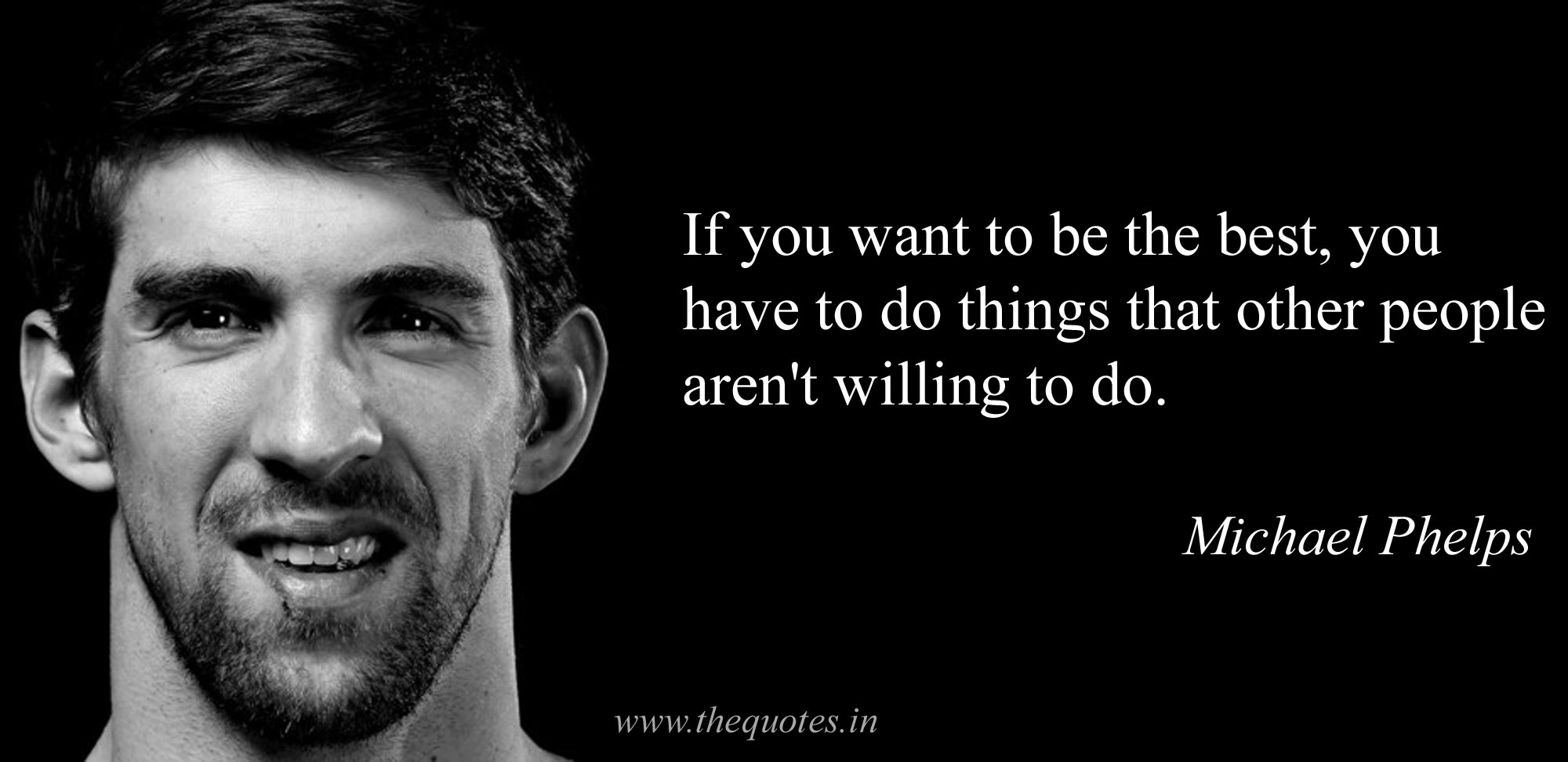 